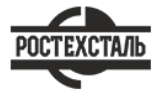 ГОСТ 7350-77Сталь толстолистовая коррозионно-стойкая, жаростойкая и жаропрочная. Технические условияСтатус: действующийВведен в действие: 1978-01-01Подготовлен предприятием ООО «Ростехсталь» - федеральным поставщиком металлопрокатаСайт www.rostechstal.ru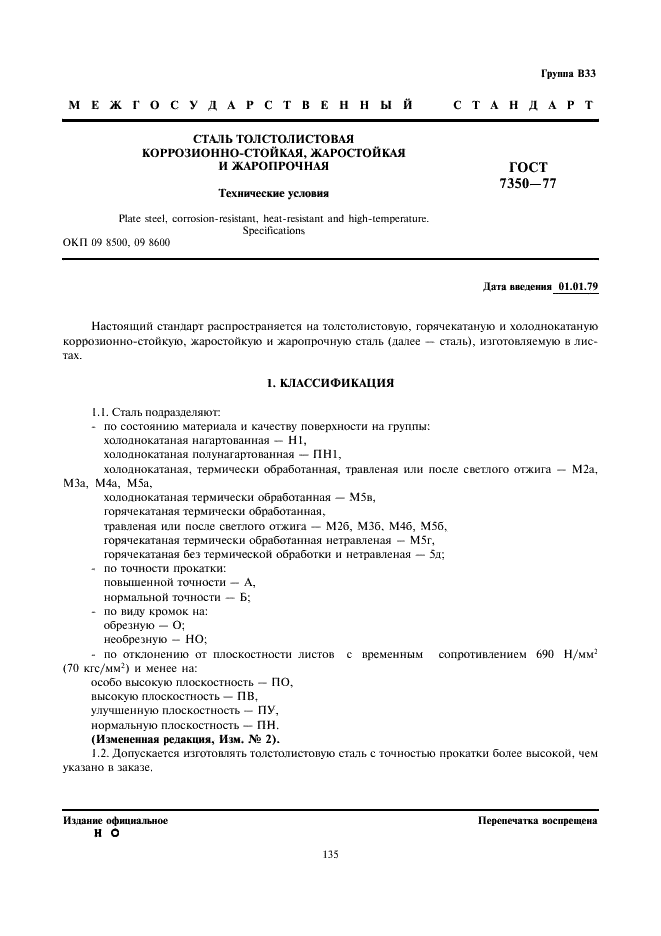 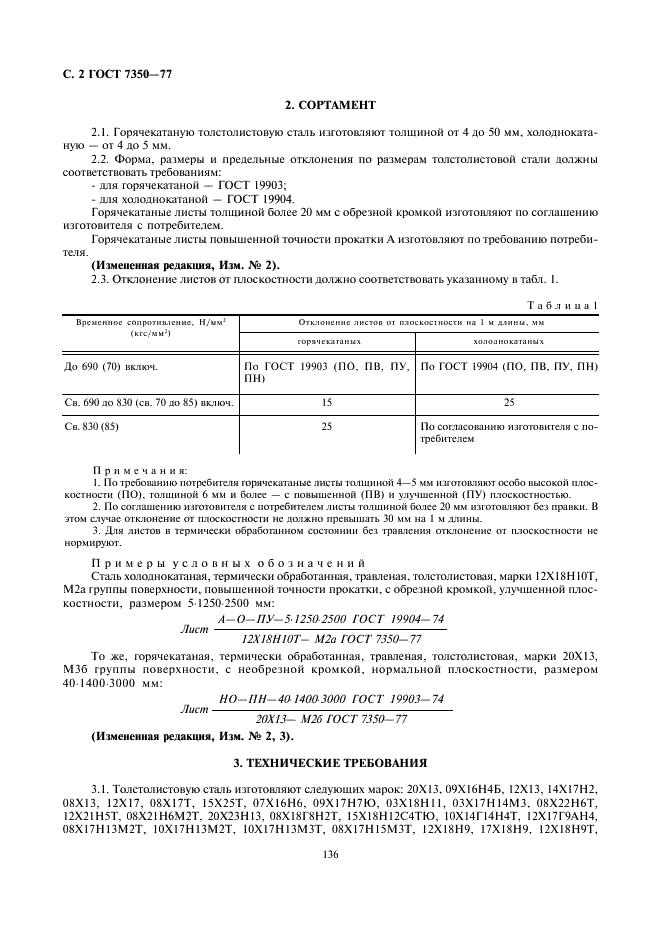 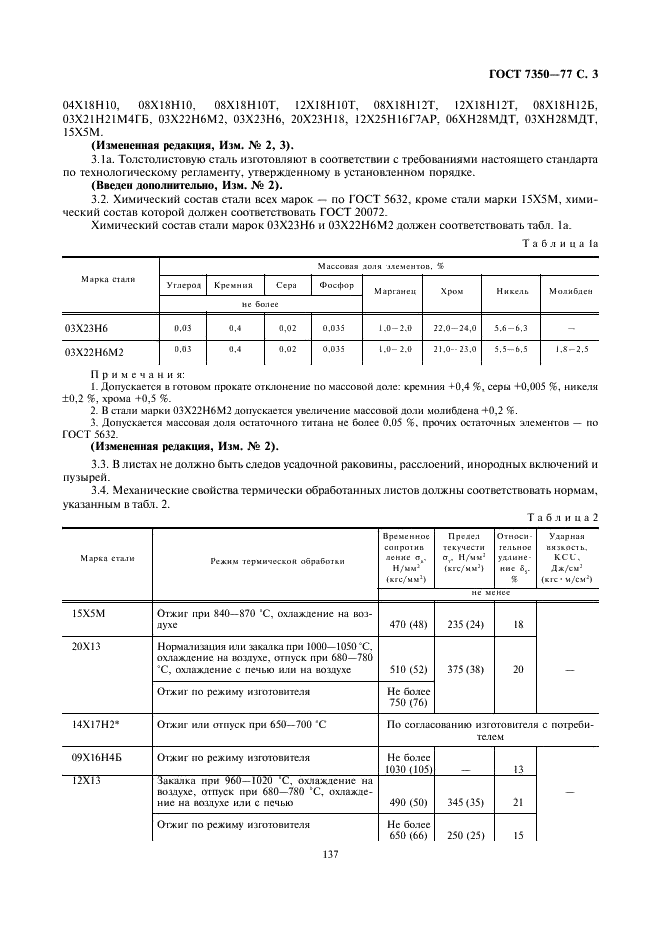 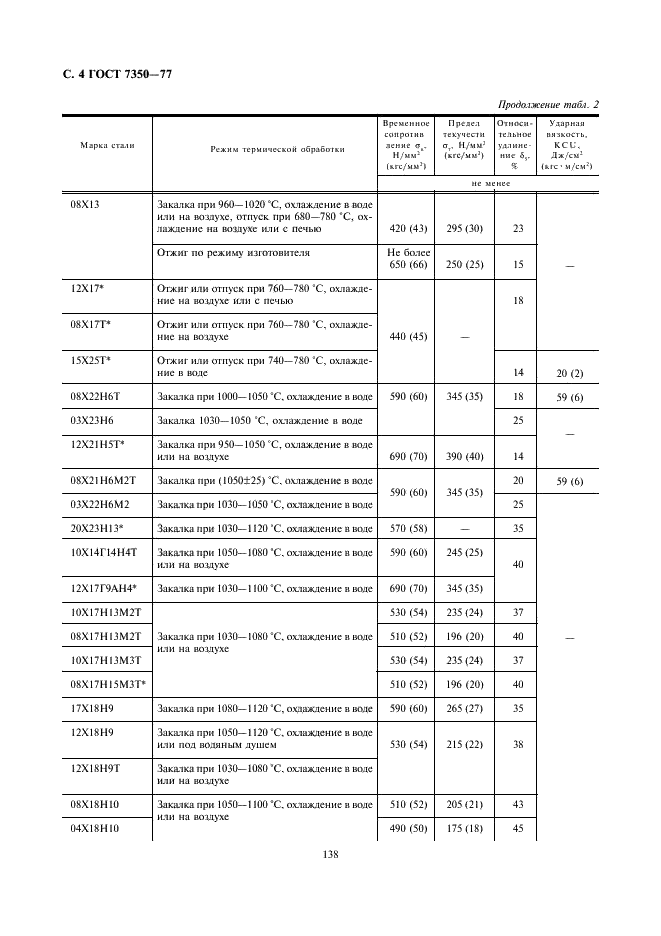 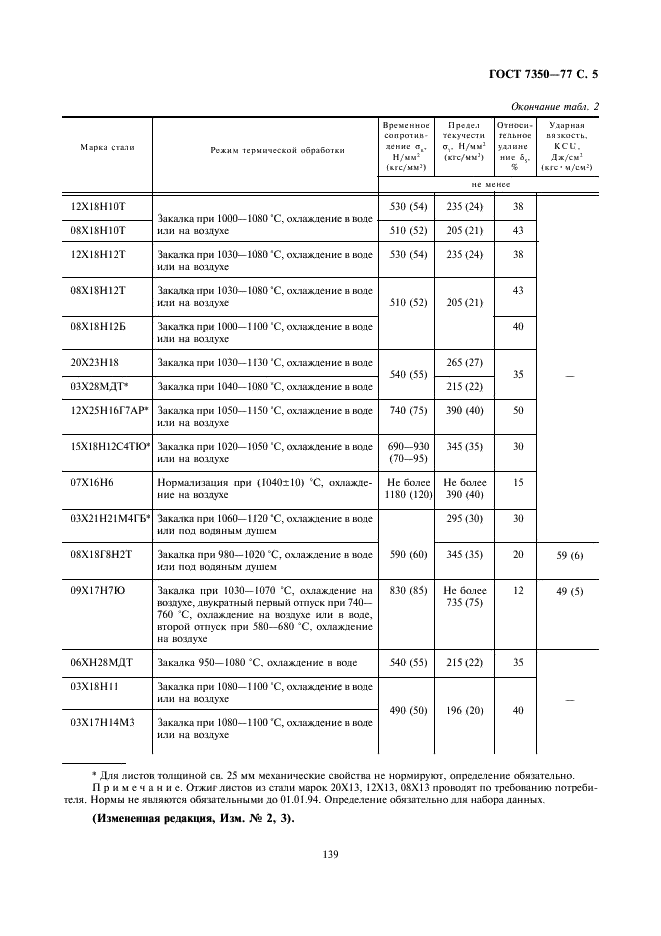 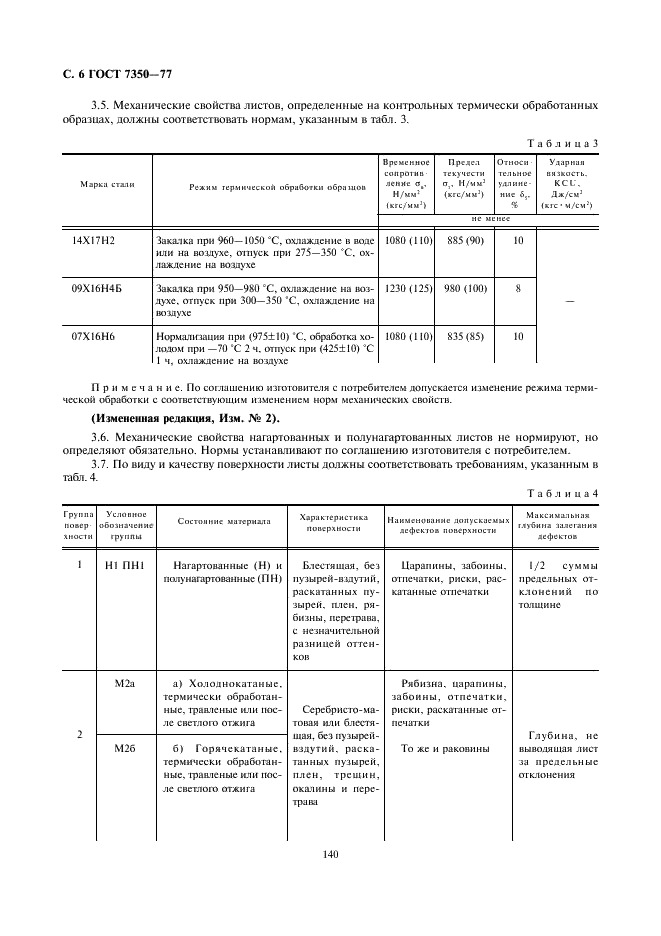 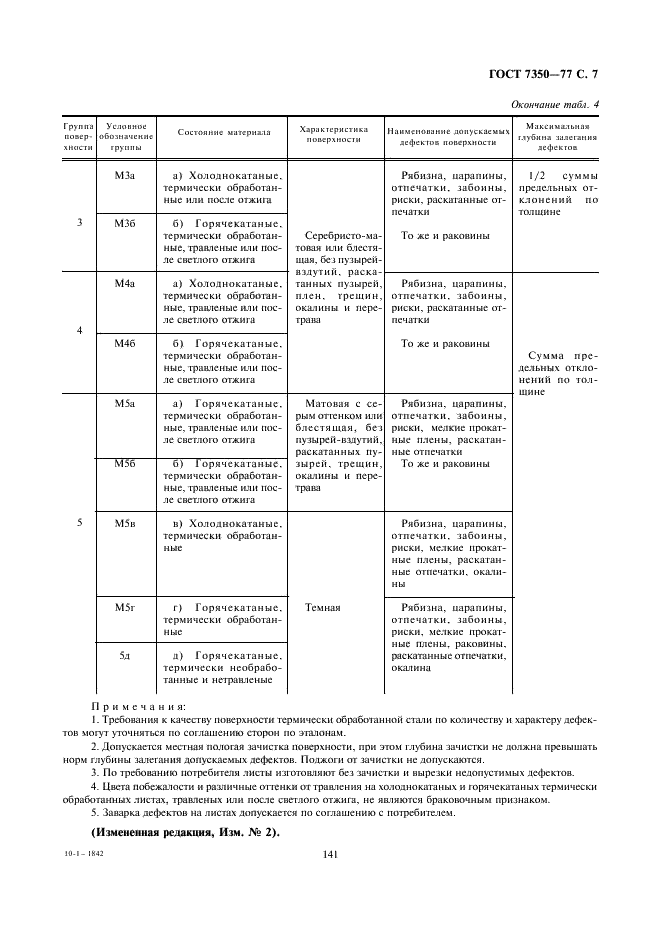 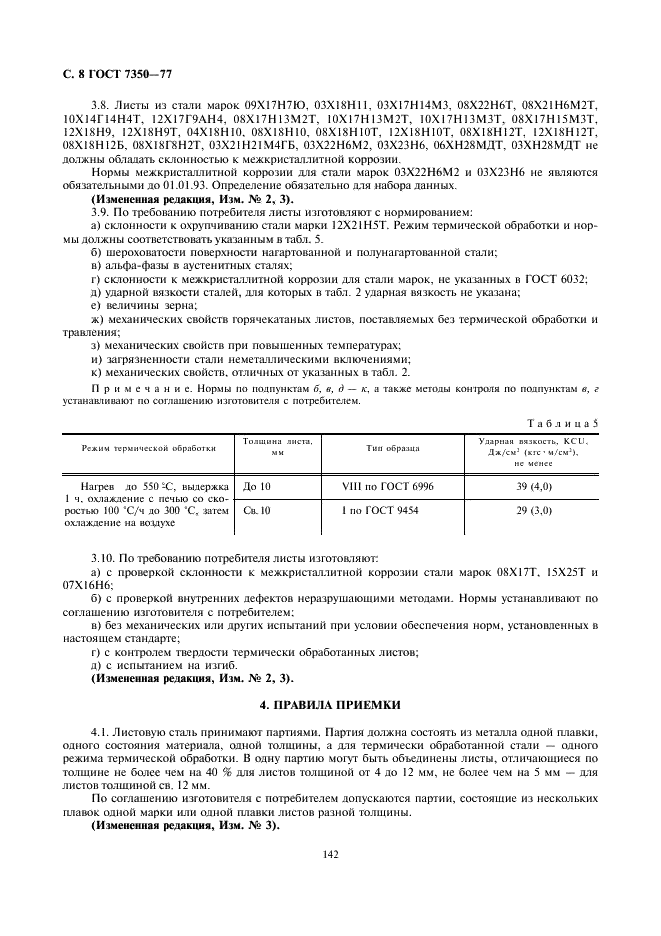 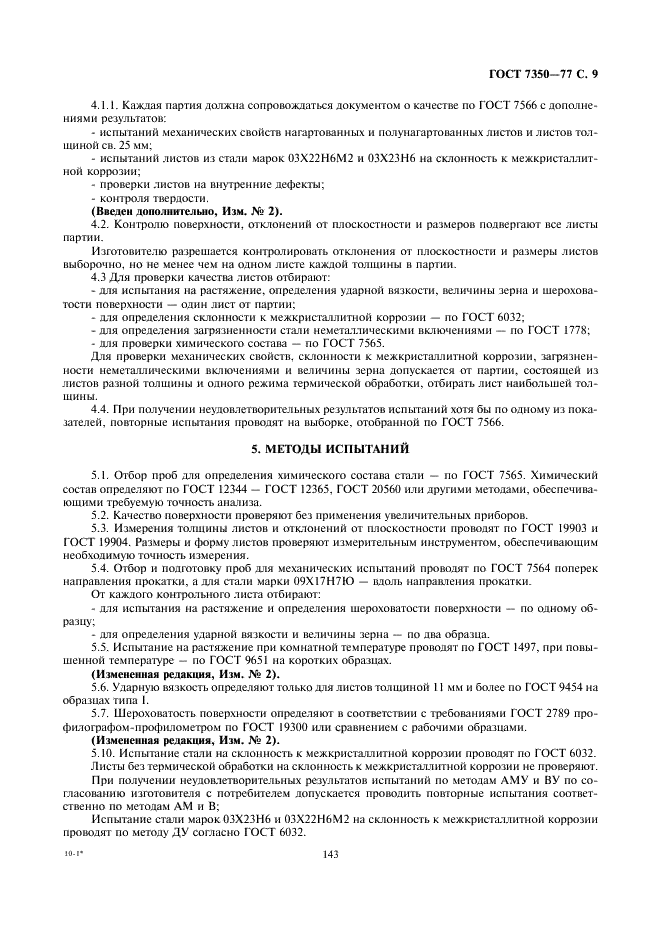 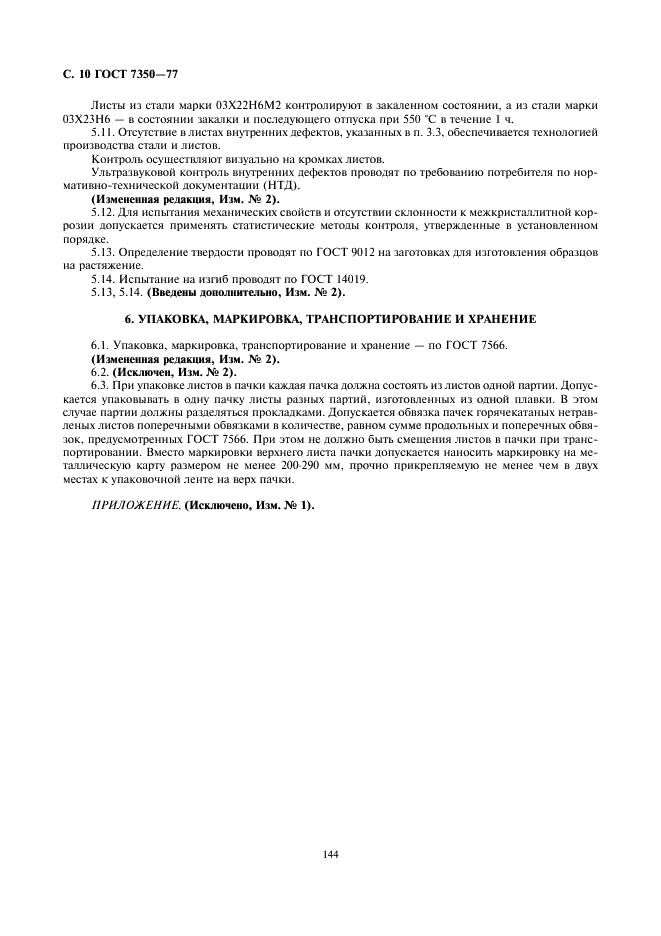 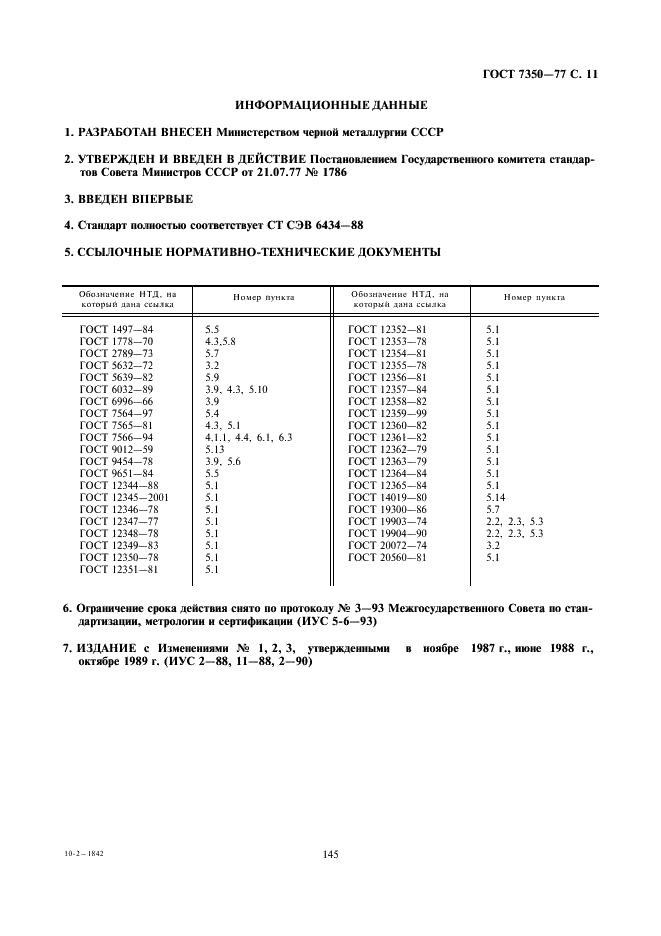 